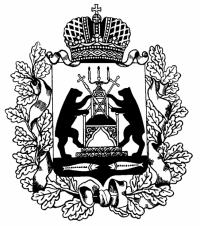 Российская ФедерацияНовгородская областьТерриториальная избирательная комиссияШимского районаПостановление6 августа 2020  года		                                                               № 94/5-3р. п. ШимскОб отказе в регистрации кандидатав депутаты Совета депутатов Шимского городского поселения Шимского района третьего созыва по пятимандатному избирательному округу № 1 Таракова Владимира Вячеславовича           Проверив соблюдение порядка выдвижения избирательным объединением «НОВГОРОДСКОЕ ОБЛАСТНОЕ ОТДЕЛЕНИЕ Политической партии «КОММУНИСТИЧЕСКАЯ ПАРТИЯ КОММУНИСТЫ РОССИИ» кандидата  в депутаты Совета депутатов Шимского городского поселения Шимского района третьего созыва по пятимандатному избирательному округу № 1 Таракова Владимира Вячеславовича требованиям областного закона от 30.07.2007 №147-ОЗ «О выборах депутатов представительного органа муниципального образования в Новгородской области» (далее - областной закон №147-ОЗ) и необходимые для регистрации кандидата документы, Территориальная избирательная комиссия Шимского района установила следующее:В соответствии с частью 1  статьи 32 областного закона   № 147-ОЗ, постановлением Территориальной избирательной комиссии Шимского района от 25.06.2020 года № 83/2-3 (в ред. от 10.07.2020 № 88/1-3)  «О количестве подписей избирателей, необходимых для регистрации кандидатов  в депутаты Совета депутатов Шимского городского, Медведского, Подгощского и Уторгошского сельских поселений, Глав Медведского, Подгощского и Уторгошского сельских поселений, назначенных на 13 сентября 2020 года и о количестве подписей избирателей, подлежащих проверке» в поддержку выдвижения кандидата в депутаты Совета депутатов Шимского городского поселения Шимского района третьего созыва по пятимандатному избирательному округу № 1 количество подписей избирателей, необходимых для регистрации кандидата  -1029 июля 2020 года кандидатом в депутаты Совета депутатов  Шимского городского поселения Шимского района третьего созыва по пятимандатному  избирательному округу № 1 Тараковым Владимиром Вячеславовичем в числе других документов для регистрации было представлено три подписных листа с двенадцатью подписями избирателей в поддержку выдвижения кандидата. Все представленные подписи проверены.      Рабочей группой по приему и проверке избирательных документов, представляемых кандидатами, уполномоченными представителями избирательных объединений в Территориальную избирательную комиссию Шимского района при проведении выборов депутатов представительного органа муниципального образования, Главы муниципального образования, состав которой утвержден постановлением Территориальной избирательной комиссии Шимского района от 26.06.2020 года № 85/7-3, была проведена проверка подписей, содержащихся  в подписных листах, представленных кандидатом в депутаты  Совета депутатов Шимского городского поселения Шимского района третьего созыва по пятимандатному избирательному округу № 1 Тараковым Владимиром Вячеславовичем.В соответствии с частью 17 статьи 32 областного закона   № 147-ОЗ участие органов государственной власти, органов местного самоуправления, органов управления организаций всех форм собственности, учреждений, членов избирательных комиссий с правом решающего голоса в сборе подписей, равно как и принуждение избирателей в процессе сбора подписей и их вознаграждение за внесение подписи, не допускаются. Сбор подписей на рабочих местах, в процессе и в местах выдачи заработной платы, пенсий, пособий, стипендий, иных социальных выплат, а также при оказании благотворительной помощи запрещается.Подписи, собранные с нарушением положений настоящей части, являются недействительными.По результатам проверки из представленных двенадцати  подписей, содержащихся  в подписных листах, семь подписей признаны недействительными в соответствии с пунктом 10 части 7 статьи 35 областного закона   № 147-ОЗ.       Копия итогового протокола проверки подписных листов с подписями избирателей в поддержку выдвижения кандидата в депутаты Совета депутатов Шимского городского поселения Шимского района третьего созыва по пятимандатному избирательному округу № 1  Таракова Владимира Вячеславовича   направлены посредством почтового отправления по адресу, указанному  Тараковым Владимиром Вячеславовичем в заявлении о согласии баллотироваться, с уведомлением и описью 4 августа 2020 года.Таким образом, количество достоверных подписей, содержащихся в подписных листах  кандидата Таракова Владимира Вячеславовича, составляет пять подписей.В соответствии пунктом 7 части 7 статьи 36 областного закона   № 147-ОЗ недостаточное количество достоверных подписей избирателей, представленных для регистрации кандидата, является основанием для отказа в регистрации кандидата.В соответствии со статьями  16, 35, 36, частями 83 и 85 статьи 56, 58 областного закона   № 147-ОЗ Территориальная избирательная комиссия Шимского районаПОСТАНОВЛЯЕТ:1. Отказать в регистрации кандидата в депутаты Совета депутатов Шимского городского поселения Шимского района третьего созыва по пятимандатному избирательному округу № 1 Таракова Владимира Вячеславовича, 1963 года рождения, механика МУП «Новгородский водоканал», проживающего в  гор. Великий Новгород Новгородской области, выдвинутого избирательным объединением «НОВГОРОДСКОЕ ОБЛАСТНОЕ ОТДЕЛЕНИЕ Политической партии КОММУНИСТИЧЕСКАЯ ПАРТИЯ КОММУНИСТЫ РОССИИ», члена «Политической партии КОММУНИСТИЧЕСКАЯ ПАРТИЯ КОММУНИСТЫ РОССИИ». 2. Направить настоящее постановление Таракову Владимиру Вячеславовичу, в Избирательную комиссию Новгородской области.3. Направить дополнительному офису № 8629/0167 публичного акционерного общества «Сбербанк России» письменное указание о прекращении с 6 августа 2020 года финансовых операций по специальному избирательному счету Таракова Владимира Вячеславовича, за исключением возврата в избирательный фонд неизрасходованных средств и зачисления на указанный счет средств, перечисленных до указанной даты.4. Таракову Владимиру Вячеславовичу: 1) закрыть специальный избирательный счет;2) представить в Территориальную избирательную комиссию Шимского района итоговый финансовый отчет, первичные финансовые документы, подтверждающие поступление и расходование средств избирательного фонда, справку кредитной организации                                                                                                                                                                                                                                                                                                                                                                                                                                                                                                                                                                                                                                                                                                                                                                                                                                                                                                                                                                                                                                                                                                                                                                                                                                                                                                                                                                                                                                                                                                                                                                                                                                                                                                                                                                                                                                                                                                                                                                                                                                                                                                                                                                                                                                                                                                                                                                                                                                                                                                                                                                                                                                                                                                                                                                                                                                                                                                                                                                                                                                                                                                                                                                                                                                                                                                                                                                                                                                                                                                                                                                                                                                                                                                                                                                                                                                                          о закрытии специального избирательного счета, а также материалы, предусмотренные частью 4 статьи 52 областного закона № 147-ОЗ, или их копии после принятия настоящего постановления, но не позднее чем через 30 дней со дня официального опубликования результатов выборов депутатов Совета депутатов   Шимского городского поселения Шимского района третьего созыва по пятимандатному  избирательному округу № 1.  5. Направить настоящее постановление для опубликования в газету «Шимские вести» и  разместить на странице Территориальной избирательной комиссии Шимского района сайта Администрации Шимского муниципального района в информационно-телекоммуникационной сети «Интернет». Председатель Территориальнойизбирательной комиссииШимского района                                                                           Е.Л.ИщукСекретарь Территориальной избирательной комиссииШимского района                                                                        Н.В.Чухненкова